Приложение № 2к административному регламенту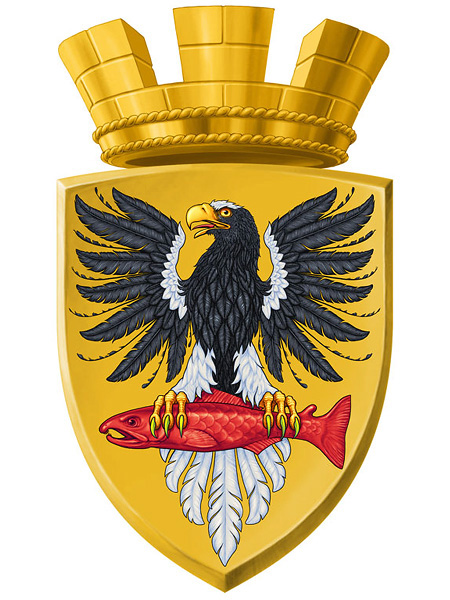 (наименование органа муниципального жилищного контроля)«     » ч. «    » мин.(время составления акта)АКТ ПРОВЕРКИ
юридического лица, индивидуального предпринимателяПо адресу/адресам:                                  (место проведения проверки)На основании:         (вид документа с указанием реквизитов (номер, дата))проведена  		проверка в отношении:(плановая/внеплановая, документарная/выездная)(наименование юридического лица, фамилия, имя, отчество (последнее – при наличии) индивидуального предпринимателя)Дата и время проведения проверки:с «   » ч. «   » мин. по «___» ч. «___» мин. «___» _________ 20___  г., продолжительность проверки: «___» ч. «___» мин.с «___» _______ 20___ г.  по «__» ________ 20__ г., продолжительность проверки: «____» рабочий дня (-ей).Акт составлен:   (наименование органа муниципального контроля)С копией приказа от          №          ознакомлен (заполняется при проведении выездной проверки): (фамилии, инициалы, подпись, дата, время)Дата и номер решения прокурора (его заместителя) о согласовании проведения проверки:   - (заполняется в случае необходимости согласования проверки с органами прокуратуры)Лицо, проводившее проверку:           (фамилия, имя, отчество (последнее – при наличии), должность должностного лица, проводившего(их) проверку; в случае привлечения к участию в проверке экспертов, экспертных организаций указываются фамилии, имена, отчества (последнее – при наличии), должности экспертов и/или наименования экспертных организаций с указанием реквизитов свидетельства об аккредитации и наименование органа по аккредитации, выдавшего свидетельство)При проведении проверки присутствовали: (фамилия, имя, отчество (последнее – при наличии), должность руководителя, иного должностного лица (должностных лиц) или уполномоченного представителя юридического лица, уполномоченного представителя индивидуального предпринимателя, присутствовавших при проведении мероприятий по проверке)В ходе проведения проверки:выявлены нарушения обязательных требований или требований, установленных муниципальными правовыми актами (с указанием положений (нормативных) правовых актов):
(с указанием характера нарушений; лиц, допустивших нарушения)выявлены факты невыполнения предписаний органов государственного контроля (надзора), органов муниципального контроля (с указанием реквизитов выданных предписаний):
нарушений не выявлено  Запись в Журнал учета проверок юридического лица, индивидуального предпринимателя, проводимых органами государственного контроля (надзора), органами муниципального контроля внесена (заполняется при проведении выездной проверки):Журнал учета проверок юридического лица, индивидуального предпринимателя, проводимых органами государственного контроля (надзора), органами муниципального контроля, отсутствует (заполняется при проведении выездной проверки):Прилагаемые к акту документы:                                 м.п.С актом проверки ознакомлен(а), копию акта со всеми приложениями получил(а):
(фамилия, имя, отчество (последнее – при наличии), должность руководителя, иного должностного лица или уполномоченного представителя юридического лица, индивидуального предпринимателя, его уполномоченного представителя)(подпись)Пометка об отказе ознакомления с актом проверки:  (подпись уполномоченного должностного лица (лиц), проводившего проверку)«»20г.(место составления акта)                        (дата  составления  акта)                        (дата  составления  акта)                        (дата  составления  акта)                        (дата  составления  акта)                        (дата  составления  акта)                        (дата  составления  акта)№(подпись проверяющего)(подпись уполномоченного представителя юридического лица, индивидуального предпринимателя, его уполномоченного представителя)(подпись проверяющего)(подпись уполномоченного представителя юридического лица, индивидуального предпринимателя, его уполномоченного представителя)Подписи лиц, проводивших проверку:«»20г.